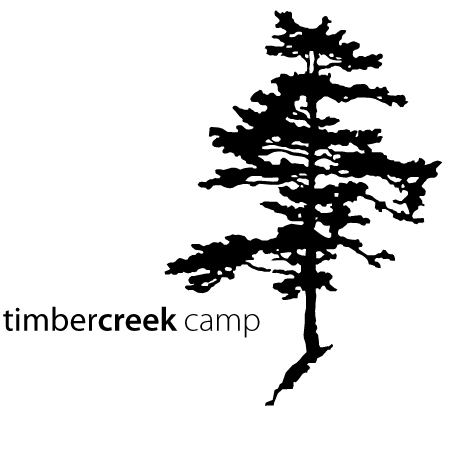 TIMBER CREEK SUMMER STAFF APPLICATIONPosition: Summer Staff 2024Employee Information:Last Name _____________________   First ___________________ M.I. ______SS# _______  DOB ________  Age _____   Sex _____ Marital Status  __M __SContact InformationEmail Address _____________________________Telephone (____) _____________   Cell Phone (____) __________Permanent Address _____________________ City ______________ St _____ Zip _____Notify in Case of an EmergencyName __________________________  Day Phone (____)_________________Evening Phone (___)______________________Address _________________________ City _____________ St ____ Zip _____EducationYears Completed (Please circle)		School	Major		DegreeHigh School  - Senior YearCollege Fr, So, Jr, Sr 	___________________________________________Grad. School 1, 2, 3		___________________________________________Employment HistoryDates		Employer		Position	Supervisor		Phone   ________________________________________________________________Timber Creek Staff Application Page 2Please list any experience in working with youth/childrenDates		Group			Position	Supervisor		Phone 	Current Certifications (First Aid, CPR, Lifeguard, etc.)Type of Certification			Issuer			Expiration DatePersonal Information (Use a separate sheet if necessary)Share a little about yourself. What types of activities do you enjoy? Did you ever attend camp as a child? What do you like to do for fun?Do you ever drink alcohol, smoke tobacco, use smokeless tobacco, vape or use illegal drugs?  ____ no ___ yes  If “yes”, please explain___________________Do you have any physical, mental, or emotional impairment that might, in any way, affect you while working at Timber Creek Camp? ___ no ___ yes  If “yes”, please explain ____________________________________________________Have you ever been convicted of a sex-related or child abuse offense? ___ no ___ yes  If “yes”, please explain_______________________________________________________________________________________________________Will you consent to give access to your social media accounts? ____Yes.    _____NoIf yes, please share your account username:Instagram:______________________ Facebook:________________________Timber Creek Staff Application Page 3Church AffiliationChurch		City/State		Phone		PastorPersonal References					Name		Relation to You	PhoneChristian Mentor or Pastor	___________________________________________	  Employer			___________________________________________Adult (Not Parents)		___________________________________________Personal TestimonyComplete the following on a separate sheet of paper.How have you been growing in your relationship with Christ in the past 12 months? Please be specific including victories and struggles.Where is God stretching you right now? Where do you desire growth spiritually? In the next 6 months what are your spiritual hopes and desires?What is one personal area of strength for you? (It’s always tough to write about yourself, but try to share a gift, ability, or something you feel confident about personally)Do you have a connection with Timber Creek? If so, how?Why do you want to work for Timber Creek Camp for Summer of 2022?Applicant’s Agreement	I have read and agree with the BreakThru Ministries’ Standard of Faith and Christian Living (seen below). I am willing to abide by these standards.	In applying for work at Timber Creek, I am seeking great responsibility as well as opportunity. I understand that I am subject to the regulations of the ministry and camp, and I will abide by them. I acknowledge that BreakThru Ministries through Timber Creek Camp can and will run a background check. I am willing to serve and extend myself to attain the goals of BreakThru Ministries and Timber Creek Camp for the glory of God.	I affirm that all information given herein is true, accurate, and complete to the best of my knowledge. I realize that any misrepresentation or misinformation may be sufficient cause for dismissal from participation as a staff member.Signature _______________________________	Date_________________BreakThru Ministries Standard of Christian LivingEffective leadership is a fundamental reality for any ministry seeking to impact lives. The principles of such leadership are thoroughly outlined in the Word of God and highlighted by Christ in his time with the disciples. Why the emphasis? The light of leadership shines brightly because the testimony of the Christian lifestyle and worldview do impact lives. All members of the leadership team (staff, trustees, and volunteers) of BreakThru Ministries and Timber Creek Camp are to be certain of their relationship with Christ and be joyful in it. Their lives should be without question because those who lead, especially young lives, carry a significant responsibility. As followers of Jesus Christ, we are all called to “be holy” as He is holy. Part of the pursuit of holiness of heart and life is maintaining purity in all aspects of life (word, thought, and deed). This includes maintaining a life free from alcohol, drugs, tobacco, gambling, and pornography. Moreover, this purity should also affect out language (Eph. 4:29, Prov. 4:24, Phil 2:14) in use of words to encourage and “build up” as opposed to being detrimental and “tearing down” those with whom we work and minister. Likewise, attention to purity is to be maintained in determining appropriate dress. The clothing we wear must be modest, decent, and proper. It should in no way be offensive or imitate the sensual direction of our culture. No staff member should ever be a “stumbling block” for any participants in any of the programs of BreakThru Ministries.The pursuit of holiness had far more to do with who we are rather than particular activity from which we abstain. Each and every member of the leadership is expected to daily enhance his or her relationship with Christ by spending appropriate time and effort in the following means of grace: prayer, biblical studies, service, worship, and fellowship. As a staff, we are mindful that not all members will be at a uniform place in their walk with the Lord. Only by the strength of the Spirit can any of the members be the person and live the life Christ has called us to including ministering to people through the various opportunities at BreakThru and Timber Creek.God’s service requires all to be clean vessels, and He promises and provides the grace and strength necessary to be such. Christ calls men and women who can stand before others with a clearly evident Christian testimony.